U.S. Consumer Product Safety Commission – Recall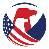 Recall Date:  June 17, 2020Recall Number: 20-140Edwards Recalls Mechanical Heat Detectors Due to Failure to Alert to FireRecall SummaryName of Product:  Edwards Mechanical Heat DetectorsHazard: The recalled heat detectors can fail to activate in reaction to rising temperatures, posing a risk of failure to alert consumers to a fire.Remedy:  ReplaceConsumers who use the product in life-safety applications permitted by code (for example, in elevator shafts, or in lieu of smoke detectors, manual pull stations, or sprinklers in particular settings), or in residential attics or residential garages, should immediately contact a fire or security alarm professional for free replacement and installation of the heat detector.Consumer Contact:Edwards Fire Safety at 800-505-5088 from 9 a.m. to 5 p.m. ET Monday to Friday, or online athttps://edwardsfiresafety.com and click on “Mechanical Heat Detector Information” for moreinformation, or at  https://edwardsheatdetector.rsvpcomm.com.Recall DetailsUnits: About 85,000Description:This recall involves mechanical heat detectors used indoors to detect elevated temperatures aspart of professionally installed fire detection systems for residential homes and businesses. Inresidential settings, this product is installed in kitchens, attics and garages for property protection. The recalled heat detectors do not detect smoke or make an audible sound, but rather act as sensors that trigger fire alarms or security panels when elevated heat is detected. The heat detectors can be mounted to walls or ceilings and are labeled with “135F” and “NOT A LIFE SAFETY DEVICE.” The recalled units are the following:Incidents/Injuries:  None reportedSold At: Edwards’ distributors, electrical wholesalers, contractors, and fire safety professionals nationwide from January 1979 through May 2018 for between $6 to $7 per unit.Importer:  Edwards Fire Safety, of Bradenton, FloridaManufactured in:  ChinaPhotos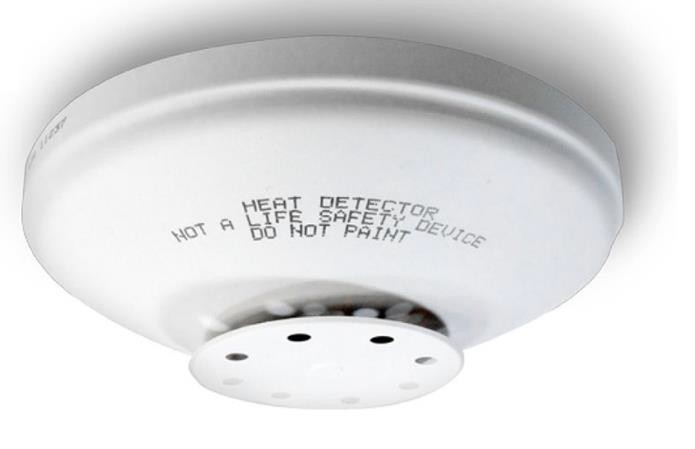 Recalled Edwards 280 Series Mechanical Heat DetectorFooterAbout the U.S. CPSCThe U.S. Consumer Product Safety Commission (CPSC) is charged with protecting the publicfrom unreasonable risks of injury or death associated with the use of thousands of types of consumer products. Deaths, injuries, and property damage from consumer product incidents cost the nation more than $1 trillion annually. CPSC’s work to ensure the safety of consumerproducts has contributed to a decline in the rate of deaths and injuries associated with consumerproducts over the past 40 years.Federal law bars any person from selling products subject to a publicly announced voluntary recall by a manufacturer or a mandatory recall ordered by the Commission.For lifesaving information:- Visit CPSC.gov.- Sign up to receive our  e-mail alerts.- Follow us on Facebook, Instagram @USCPSC and Twitter  @USCPSC.- Report a dangerous product or a product-related injury on www.SaferProducts.gov.- Call CPSC’s Hotline at 800-638-2772 (TTY 301-595-7054).- Contact a  media specialist.Model #DescriptionSeller281B-PLHeat Detector, 135F, Rateof Rise and FixedTemperatureEdwards283B-PLHeat Detector, 135F, FixedTemperatureEdwards104-13Heat Detector, 135F, Rate of Rise and FixedtemperatureInterlogix104-15Heat Detector, 135F, FixedTemperatureInterlogix1EYC2Heat Detector, 135F, Rateof Rise and FixedTemperatureEdwards, GraingerP/N1EYC4Heat Detector, 135F, FixedTemperatureEdwards, GraingerP/N281B-20pkg-OEM-UTCO1Heat Detector, 135F, Rateof Rise and FixedTemperatureHoneywell Security281B-20pkg-OEM-UTC20Heat Detector, 135F, Rateof Rise and FixedTemperatureInterlogix281B-OEM-UTC01Heat Detector, 135F, Rateof Rise and FixedTemperatureHoneywell Security283B-20pkg-OEM- UTC01Heat Detector, 135F, FixedTemperatureHoneywell Security73340UHeat Detector, 135F, FixedTemperature and Rate ofRiseMirtone73342UHeat Detector, 135F, FixedTemperatureMirtoneAI281BHeat Detector, 135F, FixedTemperature and Rate ofRiseEdwardsAI283BHeat Detector, 135F, FixedTemperatureEdwards281AHeat Detector, 135F, FixedTemperature and Rate ofRiseEdwards